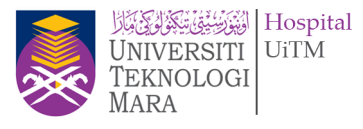 CHECKLIST FOR CREDENTIALING & PRIVILEGING APPLICATION (VISITING SPECIALIST/CONSULTANT/LOCUM)NAME	:DEPARTMENT	:IC	:NOSUBJECTYESYESNOSUBJECTApplicantSecretariat1APPLICATION FORM2COPY OF C&P CERTIFICATE FROM OTHER HOSPITAL (If any)3CHECKLIST OF CORE PROCEDURE OR SPECIALISED PROCEDURE4LETTER OF APPROVAL FROM CURRENT EMPLOYER (for Locum)5COPY OF LATEST APC